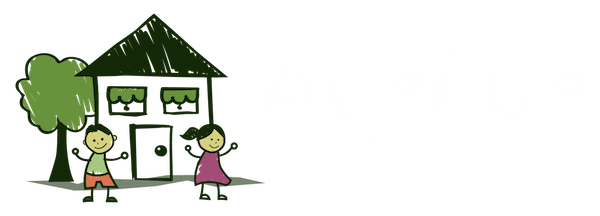 Week One MenuWeek OneBreakfastAm SnackLunch Pudding High TeaMondayMalt Wheat’s or Hoops Cheese thins with bananasVegetarian Sausage Pasta BakeYoghurt and dried apricotsPizza Muffins with cucumberTuesdayToast and Malt Wheat’s CrackersVegetarian Chilli with Cous CousFruit JellyMix Sandwiches with pepper sticksWednesdayRice Snaps  or CornflakesApples and rice cakesChicken curry with chick peas and riceAngel DelightBagels with cream cheese and tomatoesThursdayToast and HoopsBreadsticks and grapesVeggie Spaghetti BolgCooked Apples with cinnamon Wrap selection with cucumberFridayMalt wheat’s and Rice SnapsOatcakes with pearsFish Fingers with sweet corn and sweet potatoesFruit SaladCrumpets with cheese and vegetable stick. 